Анонс о продаже нежилого здания, площадью 132,7 кв. м., расположенного по адресу: Ставропольский край, г. Кисловодск, (ателье № 5) на территории санатория «Пикет».ООО «Газпром теплоэнерго Кисловодск» сообщает о намерении реализовать объект недвижимого имущества – нежилого здания, площадью 132,7 кв. м., расположенного по адресу: Ставропольский край, г. Кисловодск, (ателье № 5) на территории санатория «Пикет» на торгах и приглашает заинтересованных лиц принять участие в переговорах по приобретению данного имущества: Недвижимое имущество: Фотографии имущества: 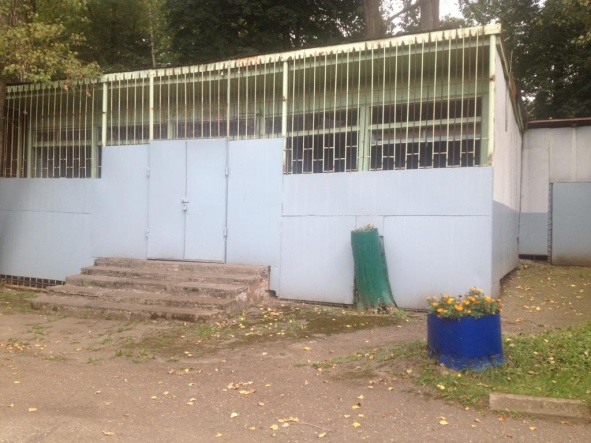 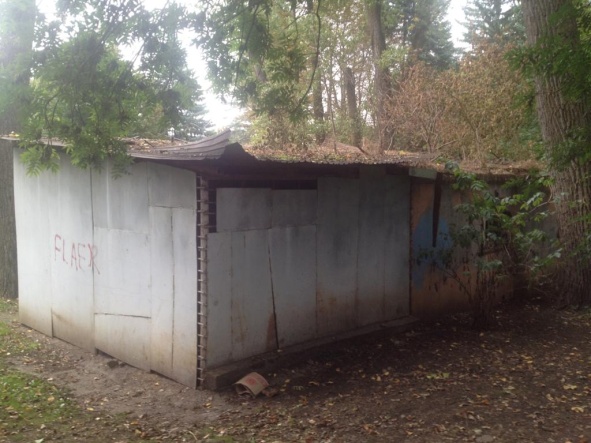 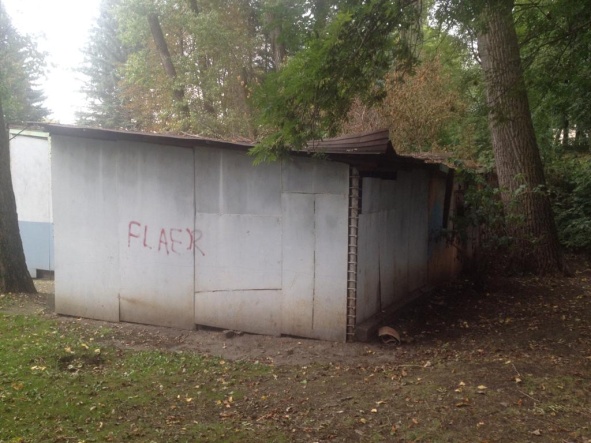 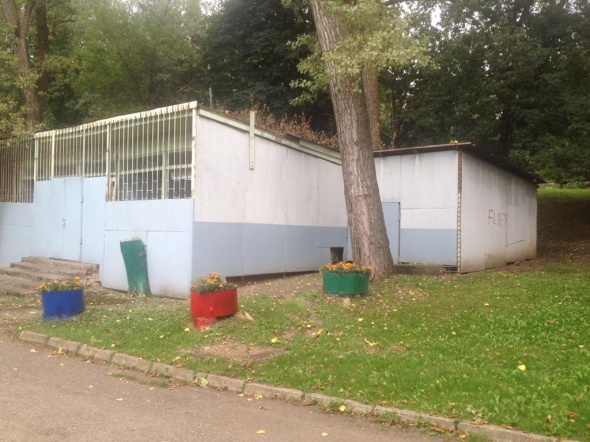 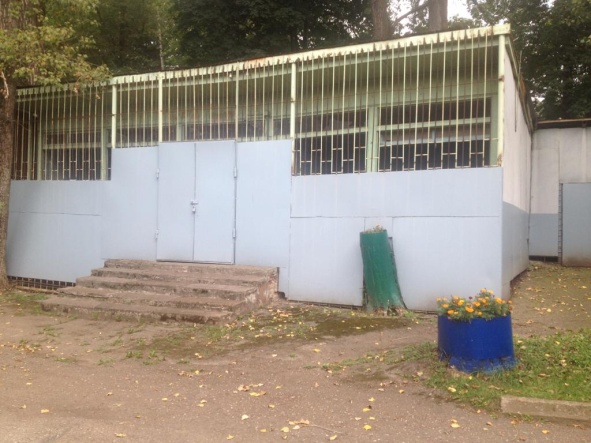 Объект недвижимого имущества, принадлежит ООО «Газпром теплоэнерго Кисловодск» на праве собственности.Земельный участок под объектом недвижимости не является предметом сделки.  Права на земельный участок под объектом недвижимости Обществом не оформлялись.Собственник имущества: ООО «Газпром теплоэнерго Кисловодск», Российская Федерация, 257748, г. Кисловодск, ул. Набережная, дом 1.Место нахождения имущества: Российская Федерация, Ставропольский край, г. Кисловодск, (ателье № 5) на территории санатория «Пикет»Контактные данные: Лысенин Владимир Сергеевич, тел.: +7 (495) 276-00-51, доб. 421, e-mail: v.lysenin@etpgpb.ru, Кузнецова Александра Владимировна, тел.: +7 (495) 276-00-51, доб. 422, e-mail: a.kuznecova@etpgpb.ru, Гладыревская Екатерина Владимировна, тел.: +7 (495) 276-00-51, доб. 423, e-mail: e.gladyrevskaya@etpgpb.ru.Щербакова Анна Петровна (контактное лицо ООО "Газпром теплоэнерго Кисловодск" по осмотру имущества), тел. 8 (879-37) 5-04-58, shcherbakova.ap@gpte26.ru.Назначание имущества: нежилое здание.№ п/пНазвание1нежилое здание, площадью 132,7 кв. м., расположенное по адресу: Ставропольский край, г. Кисловодск, (ателье № 5) на территории санатория «Пикет», количество этажей: 1, инв. № 9123,  кадастровый номер 26:34:000000